Приложение 4Задача 1.Колебательный контур состоит из катушки индуктивности и конденсатора. В нём наблюдаются гармонические электромагнитные колебания  с периодом  T = 6 мс. В начальный момент времени заряд конденсатора максимален и равен 410-6 Кл. Каким будет заряд конденсатора через t = 9 мс? t = 4,5 мс?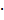 0                      210-6 Кл410-6 Кл         810-6 Кл.Задача 2.Если при гармонических электромагнитных колебаниях в колебательном контуре максимальное значение энергии электрического поля конденсатора равно 5 Дж, максимальное значение энергии магнитного поля катушки равно 5 Дж, то полная энергия электромагнитного поля контураизменяется от 0 до 5 Дж изменяется от 0 до 10 Джне изменяется и равна 10 Джне изменяется и равна 5 Дж.Задача 3.На рисунке приведён график зависимости силы тока от времени в колебательном контуре, состоящем из последовательно соединённых конденсатора и катушки, индуктивность которой равна 0,2 Гн. Максимальное значение энергии магнитного поля катушки равно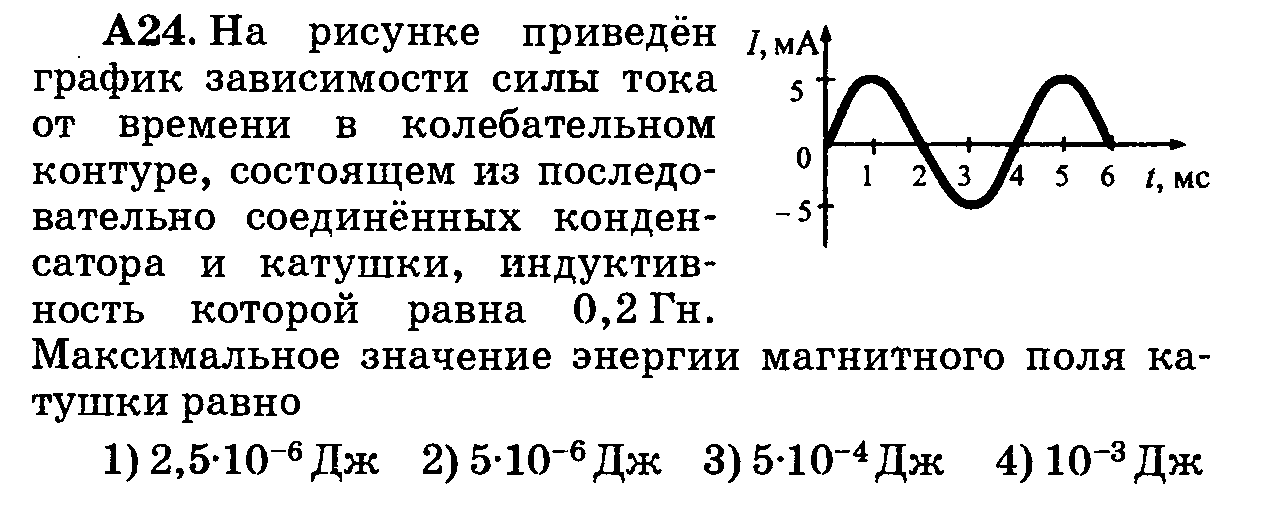 2,510-6  Дж510-6  Дж510-4  Дж10-3  Дж.Задача 4. №957 (ответ 5,1 мкГн)№958 (ответ уменьшится в 1, 25 раза)Задачи части А:1. Чтобы увеличить период электромагнитных колебаний в идеальном колебательном контуре в 2  раза, достаточно ёмкость конденсатора в контуреувеличить в 2 раза                      3) увеличить в 4 разауменьшить в 2 раза                    4) уменьшить в 4 раза2. Колебательный контур состоит из конденсатора электроёмкостью С и катушки индуктивностью L. Как изменится период свободных электромагнитных колебаний в этом контуре, если и электроёмкость конденсатора, и индуктивность катушки увеличить в 2 раза?не изменится                                 3) уменьшится в 2 раза увеличится в 4 раза                      4) увеличится в 2 раза3. Чтобы уменьшить частоту электромагнитных колебаний в идеальном колебательном контуре в 2 раза достаточно индуктивность катушки в контуре увеличить в 2 раза                      3) увеличить в 4 разауменьшить в 2 раза                    4) уменьшить в 4 раза4. В момент t = 0 энергия конденсатора в идеальном колебательном контуре максимальна и равна Е0. Через четверть периода колебаний энергия катушки индуктивности в контуре равнаЕ0                2) 0,5Е0                  3) 0,25Е0                  4) 05. На рисунке приведен график гармонических колебаний тока в колебательном контуре. Если катушку в этом контуре заменить на другую, индуктивность которой в 4 раза меньше, то период колебаний будет равен1 мкс                2) 2 мкс                  3) 4 мкс                  4) 8 мкс6. В наборе радиодеталей для изготовления простого колебательного контура имеются две катушки с индуктивностями L1=1 мкГн и L2=2мкГн, а также два конденсатора, ёмкости которых  С1= 30 пФ и С2 = 40 пФ. При каком выборе двух элементов из этого набора период собственных колебаний контура Т будет наименьшим?L1 и C1             2) L2 и C2                3) L2 и C1             4) L1 и C27. В наборе радиодеталей для изготовления простого колебательного контура имеются две катушки с индуктивностями L1=1 мкГн и L2=2мкГн, а также два конденсатора, ёмкости которых  С1= 30 пФ и С2 = 40 пФ. При каком выборе двух элементов из этого набора частота  собственных колебаний контура ν будет наибольшей?L1 и C1             2) L1 и C2                3) L2 и C2             4) L2 и C18. Колебательный контур состоит из катушки индуктивности и конденсатора. В нём наблюдаются гармонические  электромагнитные колебания с периодом  Т=5мкс. Максимальный заряд одной из обкладок конденсатора при этих колебаниях равен 4·10-8 Кл. Каким будет заряд этой обкладки в момент времени t=2,5 мкс, если в начальный момент времени её заряд равен нулю?0              2) 2·10-8 Кл                 3) 4·10-8 Кл                4) 8·10-8 Кл9. Колебательный контур состоит из катушки индуктивности и конденсатора. В нём наблюдаются гармонические  электромагнитные колебания с периодом  Т=6мкс. Максимальный заряд одной из обкладок конденсатора при этих колебаниях равен 4·10-8 Кл. Каким будет модуль заряда этой обкладки в момент времени t=1,5 мкс, если в начальный момент времени её заряд равен нулю?0              2) 4·10-8 Кл                 3) 8·10-8 Кл                4) 2·10-8 КлЗадачи части В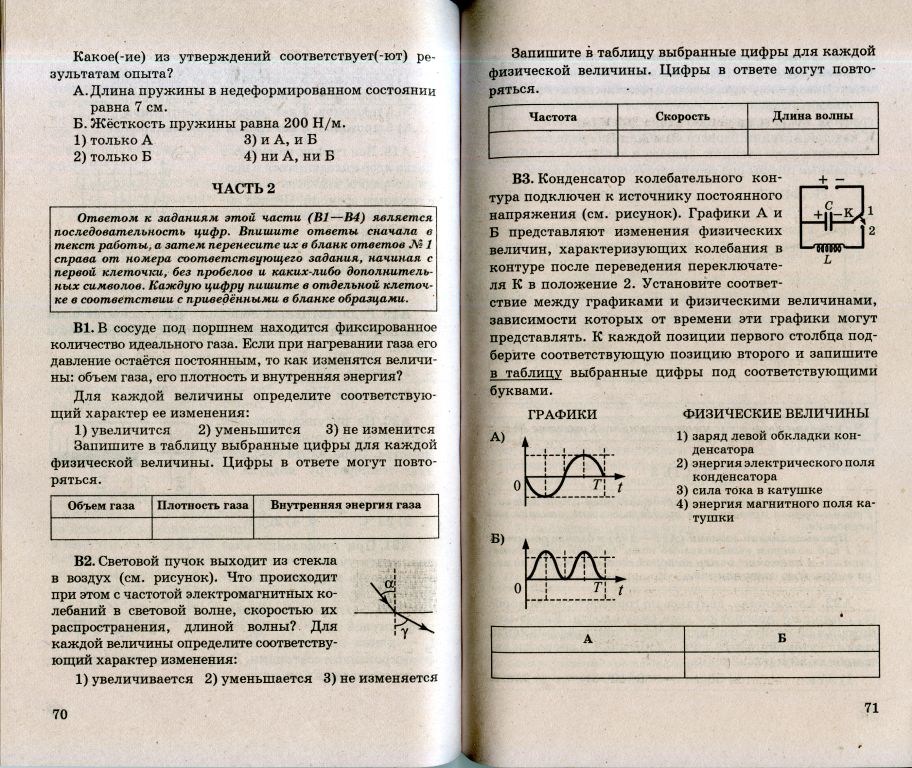 Конденсатор колебательного контура подключен к источнику постоянного напряжения (см. рисунок). Графики А и Б представляют изменения физических величин, характеризующих колебания в контуре после переведения переключателя К в положение 2. Установите соответствие между графиками и физическими величинами, зависимости которых от времени эти графики могут представлять. К каждой позиции первого столбца подберите соответствующую позицию второго и запишите  в таблицу  выбранные цифры под соответствующими буквами.ГРАФИКИ                                  ФИЗИЧЕСКИЕ ВЕЛИЧИНЫзаряд левой обкладки конденсатораэнергия электрического поля конденсаторасила тока в катушкеэнергия магнитного поля катушкиЗадачи части С1. В идеальном колебательном контуре, состоящем из конденсатора и катушки индуктивности, амплитуда силы тока Im= 50 мА. В таблице приведены значения разности потенциалов на обкладках конденсатора, измеренные с точностью до 0,1 В в последовательные моменты времени.Найдите значение индуктивности катушки.2. В таблице приведены значения силы тока в идеальном колебательном контуре, состоящем из конденсатора и катушки индуктивности, измеренные с точностью до 1 мА в последовательные моменты времени.Амплитуда напряжения на конденсаторе Um=5,0 В. Найдите значение электроёмкости конденсатора.АБt, мкс012345678U, В0,02,84,02,80,0 - 2,8- 4,0 - 2,80,0t, мкс0246810121416U, В80560- 56- 80 - 5605680